The public is requested to fill out a "Speaker Card" to address the Board on any item of the agenda prior to the Board taking action on an item.  Comments from the public on Agenda items will be heard only when the respective item is being considered. Comments from the public on other matters not appearing on the Agenda that is within the Board's subject matter jurisdiction will be heard during the Public Comment period.  Public comment is limited to 2 minutes per speaker, unless waived by the presiding officer of the Board. As a covered entity under Title II of the Americans with Disabilities Act, the City of Los Angeles does not discriminate on the basis of disability and upon request, will provide reasonable accommodation to ensure equal access to its programs, services, and activities.  Sign language interpreters, assistive listening devices, or other auxiliary aids and/or services may be provided upon request. Reports and other committee reference materials may be seen on our website under each committee's meeting agenda. Agendas are posted publicly in the window of SO Public Library, 14245 Moorpark St.. Printed copies of Board and committee agendas can be obtained by sending a written public records request after the document has been published to PO Box 5721, Sherman Oaks 91413. A check for $1 plus 10 cents per page plus 49 cents postage made out to the City of Los Angeles must be included with the request. If additional payment is required, you will be notified. AGENDA1. Call to order - Jill Banks Barad, President2. Approval of Executive Committee Minutes of March 29, 20163. Public comment on non-agenda items4. President’s Report                      A. Agenda and Action items for July 11, Board meeting                           B. Report on SONC Retreat, June 25                        C. Action item- Change in designation and salary for SONC Administrative Assistant                         D. Possible vacancy in Area 7 Residential—Jay Beeber change in status             5. Committee Reports                         A. 1st Vice President – Report on Committee Chairs meeting                             B. Outreach Committee- Raphael Morozov, Chair                     C.  Land Use Committee- Ron Ziff, Chair                   1. Westfield Fashion  Square proposal for changes. Board agenda for July.                  2. Action Item: Request for medians at Lemona & Ventura and west of Fulton                    Ventura. Need Board approval to make a request from the Plan Review Board.                 3. Request for quarterly report from group that is doing the diabetes lifestyle training in                     conjunction with the Valley Jewish Community Center.                     D. Green and Beautification – Avo Babian Co-Chair                                  E. Animal Welfare Committee- Debbie Kozin, Chair           6.   Treasurer’s Report/Finance Committee –Tom Capps, Treasurer                     A. Action Item: Approve up to $750.00 to pay Carla’s Café at CBS Studios toward refreshments for                         three Valley Alliance of Neighborhood Council events (Planning Forum, Anniversary Mixer and                         Holiday Mixer - $250.00 each event) during Fiscal Year 2016 – 2017             7.   Announcements from the Executive Committee on items within SONC’s Jurisdiction                      A.  VANC Meeting, Thursday, July13, SO Hospital, 6:30 p.m.           8.   AdjournmentOfficers:Jill Banks Barad, Pres., Res. 6Ron Ziff, 1st Vice Pres. Bus 6Jeff Hartsough,  2nd VP, CI-2 Tom Capps, Treas., Res. 2 Louis Schillace, Secy., Bus 2 Board Members:Vacant, Res.1Levon  Baronian, Bus.1Kristin  Sales, CI-1Howard Katchen, Res. 3Raphael Morozov, Bus.3 Richard Marciniak, CI-3Lisa Petrus, Res. 4Sue Steinberg, Bus. 4Sidonia Lax, CI-4
Candace Liceaga, Res-5Avo Babian, Bus-5Sherry Revord, CI-5Melissa Menard, CI-6Jay Beeber,  Res. 7Neal Roden, Bus-7Jeffrey Kalban, CI-7CALIFORNIASHERMAN OAKS NEIGHBORHOOD COUNCILP O Box 5721Sherman Oaks, CA 91413(818) 503-2399www.shermanoaksnc.orgOfficers:Jill Banks Barad, Pres., Res. 6Ron Ziff, 1st Vice Pres. Bus 6Jeff Hartsough,  2nd VP, CI-2 Tom Capps, Treas., Res. 2 Louis Schillace, Secy., Bus 2 Board Members:Vacant, Res.1Levon  Baronian, Bus.1Kristin  Sales, CI-1Howard Katchen, Res. 3Raphael Morozov, Bus.3 Richard Marciniak, CI-3Lisa Petrus, Res. 4Sue Steinberg, Bus. 4Sidonia Lax, CI-4
Candace Liceaga, Res-5Avo Babian, Bus-5Sherry Revord, CI-5Melissa Menard, CI-6Jay Beeber,  Res. 7Neal Roden, Bus-7Jeffrey Kalban, CI-7Sherman Oaks Neighborhood Council EXECUTIVE COMMITTEE MEETINGMonday, June 27, 2016Sherman Oaks Public library14245 Moorpark St.6:30 p.m.SHERMAN OAKS NEIGHBORHOOD COUNCILP O Box 5721Sherman Oaks, CA 91413(818) 503-2399www.shermanoaksnc.org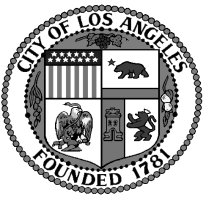 